	MĚSTO ŽATEC	USNESENÍ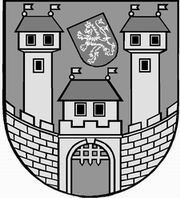 	z 	1	. jednání Zastupitelstva města Žatce 	konaného dne 	26.2.2018Usnesení č. 	1   /18	-	19  /18	   1/18	Volba návrhové komise	   2/18	Schválení programu	   3/18	Zpráva o činnosti Žatecké teplárenské, a.s.	   4/18	Zpráva o činnosti Technické správy města Žatec, s.r.o.	   5/18	Prodej nákladního automobilu	   6/18	Zpráva o činnosti Nemocnice Žatec o.p.s.	   7/18	Návrh na zapojení finančních prostředků nevyčerpaných v roce 2017 do 	rozpočtu roku 2018	   8/18	Nemocnice Žatec, o.p.s. – účelová neinvestiční dotace	   9/18	Kontrola usnesení zastupitelstva města	  10/18	Žádost o účelovou investiční dotaci – PO Kamarád-LORM	  11/18	Podání žádosti do výzvy SFŽP ČR – Environmentální prevence – MŠ 	Žatec, U Jezu 2903, okres Louny	  12/18	Místní akční plán rozvoje vzdělávání na území ORP Žatec	  13/18	Návrh na změnu ÚP Žatec - právní stav po změně č. 5 - p. p. č. 690/1 k. ú. 	Žatec	  14/18	Upuštění od vymáhání pohledávek	  15/18	Nabytí pozemků p. p. č. 3788/1 a p. p. č. 6953/2 v k. ú. Žatec do majetku 	města z majetku ČR – Ministerstva obrany	  16/18	Směna částí pozemků ostatní plocha p. p. č. 4624/5 díl „b“ a ostatní plocha 	p. p. č. 4624/12 díl „c“ v k. ú. Žatec	  17/18	Žádost o prodloužení termínu čerpání účelové investiční dotace – Chrám 	Chmele a Piva CZ, příspěvková organizace	18/18	Oprava Stroupečské ulice v Žatci - zařazení do Investičního plánu města 	Žatce na rok 2018	  19/18	Zpráva o činnosti Rady města Žatce	   1/18	Volba návrhové komiseZastupitelstvo města Žatce projednalo a schvaluje tříčlennou návrhovou komisi ve složení Mgr. Stanislava Hafnerová, Mgr. Jaroslava Raganová a p. Martin Štross.	   2/18	Schválení programuZastupitelstvo města Žatce schvaluje program zasedání s těmito změnami:- vyřazení bodu č. 21 podle pozvánky- doplnění nového bodu č. 21 - Žádost o prodloužení termínu čerpání účelové investiční dotace – Chrám Chmele a Piva CZ, příspěvková organizace.	   3/18	Zpráva o činnosti Žatecké teplárenské, a.s.Zastupitelstvo města Žatce jako orgán jediného akcionáře bere na vědomí zprávu o činnostispolečnosti Žatecká teplárenská, a.s. za období leden až prosinec 2017.	   4/18	Zpráva o činnosti Technické správy města Žatec, s.r.o.Zastupitelstvo města Žatce bere na vědomí zprávu o činnosti společnosti Technická správa města Žatec, s.r.o. za čtvrté čtvrtletí roku 2017.	   5/18	Prodej nákladního automobiluZastupitelstvo města Žatce schvaluje prodej movitého majetku - nákladního automobilu  Mitshubishi Fuso, registrační značka 8U4 7323, společnosti Technická správa města Žatec, s.r.o. IČ 227 92 830, se sídlem Čeradická 1014, 438 01 Žatec, a to za cenu dle znaleckého posudku ve výši 276.048,00 Kč včetně DPH.	   6/18	Zpráva o činnosti Nemocnice Žatec o.p.s.Zastupitelstvo města Žatce bere na vědomí zprávu o činnosti Nemocnice Žatec, o.p.s. ke dni 12.02.2018.	   7/18	Návrh na zapojení finančních prostředků nevyčerpaných v roce 2017 do 		rozpočtu roku 2018Zastupitelstvo města Žatce schvaluje zapojení finančních prostředků nevyčerpaných v roce 2017 do rozpočtu Města Žatce roku 2018 dle předloženého návrhu.   8/18	Nemocnice Žatec, o.p.s. – účelová neinvestiční dotaceZastupitelstvo města Žatce projednalo žádost ředitele Mgr. Ing. Jindřicha Zetka a schvaluje poskytnutí účelové neinvestiční dotace Nemocnici Žatec, o.p.s., IČ: 25026259, Husova 2796, Žatec pro rok 2018 ve výši 10.000.000,00 Kč na úhradu zvýšených osobních nákladů ve třech splátkách následovně:3.000.000,00 Kč k 31.03.20183.000.000,00 Kč k 30.06.20184.000.000,00 Kč k 30.09.2018.Zastupitelstvo města Žatce schvaluje rozpočtové opatření na uvolnění finančních prostředků z rezervního fondu.Výdaje: 741-6171-5901         - 10.000.000,00 Kč (rezervní fond)Výdaje: 741-3522-5221        + 10.000.000,00 Kč (neinvestiční dotace).	   9/18	Kontrola usnesení zastupitelstva městaZastupitelstvo města Žatce bere na vědomí kontrolu usnesení z minulých jednání zastupitelstva města.	  10/18	Žádost o účelovou investiční dotaci – PO Kamarád-LORMZastupitelstvo města Žatce projednalo žádost ředitelky příspěvkové organizace Kamarád-LORM, Zeyerova 859, 438 01 Žatec Ing. Andrey Rábové a schvaluje organizaci  poskytnutí mimořádné účelové investiční dotace ve výši 152.373,00 Kč k zakoupení jednoho kusu sprchového lůžka.Zastupitelstvo města Žatce schvaluje rozpočtové opatření ve výši 153.000,00 Kč na uvolnění finančních prostředků z rezervního fondu:Výdaje: 741-6171-5901             - 153.000,00 Kč (čerpání RF)Výdaje: 728-4357-6351 org. 507   + 153.000,00 Kč (Kamarád-LORM - účelová inv. dotace).	  11/18	Podání žádosti do výzvy SFŽP ČR – Environmentální prevence – MŠ 		Žatec, U Jezu 2903, okres LounyZastupitelstvo města Žatce schvaluje zajištění finančních prostředků Mateřské škole Žatec, U Jezu 2903, okres Louny na projekt „Zahrada pro Zvídálky – učíme se od přírody“ ze SFŽP ČR v rámci Národního programu Životního prostředí, a to do výše celkových nákladů 633.288,00 Kč a do výše podpory v maximálním rozsahu 85 % celkových uznatelných nákladů poskytovatele dotace. Název výzvy: Výzva č. 16/2017, prioritní oblast 6. Environmentální prevence.  12/18	Místní akční plán rozvoje vzdělávání na území ORP ŽatecZastupitelstvo města Žatce bere na vědomí Místní akční plán rozvoje vzdělávání na území ORP Žatec ze dne 12.12.2017.	  13/18	Návrh na změnu ÚP Žatec - právní stav po změně č. 5 - p. p. č. 690/1 k. ú. 		ŽatecZastupitelstvo města Žatce posoudilo předložený návrh na změnu Územního plánu Žatec - právní stav po změně č. 5, dle písm. d) § 44 zákona č. 183/2006 Sb., o územním plánování a stavebním řádu (stavební zákon) ve znění pozdějších předpisů a souhlasí s obdrženým návrhem na změnu využití pozemku p. p. č. 690/1 k. ú. Žatec. Současně podmiňuje pořízení následující změny Územního plánu Žatec - právní stav po změně č. 5, v souladu s odst. 4 § 45 stavebního zákona úplnou úhradou nákladů navrhovatelem.	  14/18	Upuštění od vymáhání pohledávekZastupitelstvo města Žatce schvaluje na základě usnesení soudního exekutora, č.j. 120 EX 456/08-49 upuštění od vymáhání pohledávky dluhu na nájmu bytu po zemřelé fyzické osobě ve výši 37.131,00 Kč s příslušenstvím,dále schvaluje na základě usnesení soudního exekutora, č.j. 120 EX 1823/08-49 upuštění od vymáhání pohledávky dluhu na nájmu bytu po zemřelé fyzické osobě ve výši 52.103,00 Kč s příslušenstvím,dále schvaluje na základě usnesení soudního exekutora, č.j. 120 EX 2276/08-50 upuštění od vymáhání pohledávky dluhu na nájmu bytu po zemřelé fyzické osobě ve výši 44.381,00 Kč s příslušenstvím,dále schvaluje na základě usnesení soudního exekutora, č.j. 120 EX 12261/09-35 upuštění od vymáhání pohledávky dluhu na nájmu bytu po zemřelé fyzické osobě ve výši 17.112,00 Kč s příslušenstvím,dále schvaluje na základě usnesení soudního exekutora, č.j. 120 EX 4485/08-37 upuštění od vymáhání pohledávky dluhu na nájmu bytu po zemřelé fyzické osobě ve výši 6.602,00 Kč s příslušenstvím,dále schvaluje na základě usnesení soudního exekutora, č.j. 120 EX 19/08-53 upuštění od vymáhání pohledávky dluhu na nájmu bytu po zemřelé fyzické osobě ve výši 9.322,00 Kč s příslušenstvím,dále schvaluje na základě usnesení soudního exekutora, č.j. 120 EX 1686/08-26 upuštění od vymáhání pohledávky dluhu na nájmu bytu po zemřelé fyzické osobě ve výši 119.983,00 Kč s příslušenstvím,dále schvaluje na základě usnesení soudního exekutora, č.j. 120 EX 11106/09-31 upuštění od vymáhání pohledávky dluhu na nájmu bytu po zemřelé fyzické osobě ve výši 10.022,00 Kč s příslušenstvím,dále schvaluje na základě usnesení Okresního soudu v Lounech, pověřeného soudního komisaře, č.j. 35 D 498/2017-89 upuštění od vymáhání pohledávky dluhu na nájmu nebytového prostoru po zemřelé fyzické osobě ve výši 37.242,00 Kč s příslušenstvím.	  15/18	Nabytí pozemků p. p. č. 3788/1 a p. p. č. 6953/2 v k. ú. Žatec do majetku 		města z majetku ČR – Ministerstva obranyZastupitelstvo města Žatce schvaluje bezúplatně nabýt do majetku města pozemky p. p. č. 3788/1 ostatní plocha o výměře 387 m2 a p. p. č. 6953/2 ostatní plocha o výměře 1.577 m2 vše v k. ú. Žatec z majetku ČR – Ministerstva obrany za účelem provozování části pozemní komunikace ev. č. 120c a plochy veřejného prostranství.  16/18	Směna částí pozemků ostatní plocha p. p. č. 4624/5 díl „b“ a ostatní 	plocha p. p. č. 4624/12 díl „c“ v k. ú. ŽatecZastupitelstvo města Žatce projednalo a schvaluje směnit část pozemku orná půda p. p. č. 1535/11, dle pracovní verze GP o výměře 87 m2 v k. ú. Žatec v osobním vlastnictví soukromé osoby za části pozemku dle GP č. 6352-013/2017 ostatní plocha p. p. č. 4624/5 díl „b“ o výměře 6 m2 a ostatní plocha p. p. č. 4624/12 díl „c“ o výměře 2 m2 v k. ú. Žatec v majetku Města Žatec.	  17/18	Žádost o prodloužení termínu čerpání účelové investiční dotace – 		Chrám Chmele a Piva CZ, příspěvková organizaceZastupitelstvo města projednalo žádost Ing. Ondřeje Baštýře, pověřeného řízením ChrámuChmele a Piva CZ, příspěvková organizace a schvaluje prodloužení termínu čerpání účelové investiční dotace poskytnuté na základě usnesení zastupitelstva města č. 94/17 ze dne 22.06.2017 do 31.03.2018 s termínem vyúčtování dotace nejpozději do 31.05.2018.	  18/18	Oprava Stroupečské ulice v Žatci - zařazení do Investičního plánu města 	   Žatce na rok 2018Zastupitelstvo města Žatce bere na vědomí informaci o stavu komunikace v ul. Stroupečská v Žatci a schvaluje zařazení opravy do Investičního plánu města Žatce na rok 2018.  19/18	Zpráva o činnosti Rady města ŽatceZastupitelstvo města Žatce bere na vědomí zprávu o činnosti Rady města Žatce za období od 09.12.2017 do 16.02.2018.		Starostka						Místostarostka	Mgr. Zdeňka Hamousová v. r.	Jana Nováková v. r.Za správnost vyhotovení: Pavlína KloučkováUpravená verze dokumentu z důvodu dodržení přiměřenosti rozsahu zveřejňovaných osobních údajů podle zákona č. 101/2000 Sb., o ochraně osobních údajů v platném znění.